CARTA DE AUTORIZACIÓN DE LOS AUTORES PARALA CONSULTA, LA REPRODUCCIÓN PARCIAL O TOTAL Y LA PUBLICACIÓN ELECTRÓNICA DEL TEXTO COMPLETOCúcuta, SeñoresBIBLIOTECA EDUARDO COTE LAMUSCiudadCordial saludo: 	,	identificado(s)	con	la	C.C.	Nº 	,	autor(es)	de	la	tesis	y/o	trabajo	de	grado	titulado 	presentado y aprobado en el año		comorequisito para optar al título de	; sí__ no__ autorizo(amos)  a la biblioteca de la Universidad Francisco de Paula Santander, Eduardo Cote Lamus, para que con fines académicos, muestre a la comunidad en general a la producción intelectual de esta institución educativa, a través de la visibilidad de su contenido de la siguiente manera:los usuarios pueden consultar el contenido de este trabajo de grado en la página web de la Biblioteca Eduardo Cote Lamus y en las redes de información del país y el exterior, con las cuales tenga convenio la Universidad Francisco de Paula Santander.Permita la consulta, la reproducción, a los usuarios interesados en el contenido de este trabajo, para todos los usos que tengan finalidad académica, ya sea en formato CD-ROM o digital desde Internet, Intranet etc.; y en general para cualquier formato conocido o por conocer.Lo anterior, de conformidad con lo establecido en el artículo 30 de la ley 1982 y el artículo 11 de la decisión andina 351 de 1993, que establece que “los derechos morales del trabajo son propiedad de los autores”, los cuales son irrenunciables, imprescriptibles, inembargables e inalienables.En caso de que el/los autor/es no autoricen la Biblioteca Eduardo Cote Lamus la publicación del trabajo de grado, explique brevemente los motivos de la decisión: _________________________________________________________________________________________________________________________________________________________________________________________________________________________________________________________________________________________________________________________________________________________________________________________________________________________________________________________________________________________________________________________________________________________________________________________________________________________________________________________________________________________________________________________________________________________________________________________________FIRMA Y CEDULA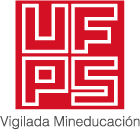 GESTIÓN DE SERVICIOS ACADÉMICOS Y BIBLIOTECARIOS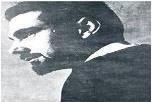 